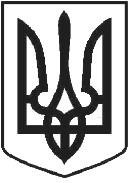 ЧОРТКІВСЬКА МІСЬКА РАДАСІМДЕСЯТ ДЕВʼЯТА СЕСІЯ ВОСЬМОГО СКЛИКАННЯРІШЕННЯ (ПРОЄКТ)03 листопада 2023 року	           № ___м. ЧортківПро      скасування    рішення    міської ради  від 23 серпня 2023    року    №1593«Про передачу у позичку транспортногозасобу» З метою впорядкування використання транспортних засобів відповідно до Закону України «Про благодійну діяльність та благодійні організації», керуючись статтею 26, частиною 1 статті 59 Закону України «Про місцеве самоврядування в Україні», міська радаВИРІШИЛА: Визнати такими, що втратило чинність рішення міської ради  від 23 серпня 2023 року №1593 «Про передачу у позичку транспортного засобу».  Контроль за виконанням цього рішення доручити заступниці міського голови з питань діяльності виконавчих органів міської ради Наталії ВОЙЦЕХОВСЬКІЙ та постійній комісії міської ради з питань розвитку інфраструктури та комунального господарства.Міський голова	       Володимир ШМАТЬКОДзиндра Я.П.Гевко П.І.Войцеховська Н.М.Фаріон М.С.Мацевко І.А.Дорошенко Т.М.Пояснювальна записка до проєкту рішення Про скасування рішення міської ради від 23 серпня 2023 року №1593«Про передачу у позичку транспортного засобу»         Рішення сесії міської ради  від 23 серпня 2023  року  №1593 «Про передачу у позичку транспортного засобу» скасовується  через те, що  благодійником ТОВ «KOMUNALNA GRADNJA» (Словенія) внесено поправку  в договір про пожертву, де уповноважено Чортківську міську раду передати пожертву у вигляді  транспортного засобу ІVECO комунальному підприємству «Благоустрій».           Зазначена поправка була внесена в договір після тимчасової реєстрації транспортного засобу, де власником транспортного засобу є Чортківська міська рада.            З метою уникнення накладання штрафних санкцій на КП «Благоустрій» з боку представників поліції та Укртрансбезпеки стосовно використання автобуса власності міської ради, було прийнято рішення  надати автобус  ІVECO в користування КП «Благоустрій» на умовах договору позички.           Проаналізувавши ситуацію, що склалася зроблено висновок про те, що не може одночасно вказаний транспортний засіб перебувати на балансі (за рішенням міської ради від 23.03.2023 № 1322) та  в  позичці  у  комунального підприємства «Благоустрій».